Videoüberwachung	(Datenschutz-Folgenabschätzung zwingend erforderlich!)VerfahrenBezeichnung:	Videoüberwachung	Fachabteilung:Security	Kontakt:	[Name des Abteilungsleiters]	ZweckbestimmungVorbeugender Schutz von Personen und Sachen, insbesondere des Eigentums der Campingplatzgäste und des Campingplatzes durch Bildaufzeichnungen (Video-Überwachung) aller Zugänge zum Campingplatz, aller betriebseigenen Flächen und bestimmter, besonders sicherheitsrelevanter Räumlichkeiten innerhalb der Gebäude des Campingplatzes	Details zur Datenverarbeitung Betroffene Personen
(Unzutreffendes löschen, Fehlendes ergänzen.)Datenverwendung & Weitergabe
(Unzutreffendes löschen, Fehlendes ergänzen.)Verwendung internInteresse des Verarbeiters an rechtlicher Prüfung der mit Überwachungskameras aufgezeichneter Vorgänge überwiegt das Geheimhaltungsinteresse des Betroffenen.Weitergabe externDas Interesse des Verarbeiters an fachlicher Prüfung, zB zur Beweissicherung oder technischer Analyse von aufgezeichneten Videodaten überwiegt das Geheimhaltungsinteresse des Betroff-enen, wenn der Empfänger zur Verschwiegenheit gegenüber Dritten gesetzlich oder vertraglich verpflichtet ist.Weitergabe DrittstaatenNein.Auftragsverarbeiter
(Unzutreffendes löschen, Fehlendes ergänzen.)Firma	[genauer Firmenname]	Adresse			[Postanschrift]		Kontaktperson 	[Name, E-Mail, TelNr.]	Vertragsnummer				DatenkategorienKunden, Interessenten, Geschäftspartner, Kontaktpersonen, Mitarbeiter, Bewerber
(Unzutreffendes löschen, Fehlendes ergänzen.)Technisch-organisatorische Maßnahmen (TOMs)Applikationen
(Unzutreffendes löschen, Fehlendes ergänzen.)Datenschutz durch Technologiegestaltung („privacy by design“) ist gewährleistet durch:Der Zugang zur den Bildaufnahmen ist auf eigens geschulte Mitarbeiter der Security-	
Abteilung beschränkt. Eine nachträgliche Veränderung der Aufnahmen ist ausgeschlossen	
(§ 13 DSG).	Sonstiges:	(Zutreffendes ankreuzen oder ergänzen.)Datenschutz durch datenminimierende Voreinstellungen („privacy by default“) ist gewährleistet durch:Sonstiges:	(Zutreffendes ankreuzen oder ergänzen.)Datensicherheit (Vertraulichkeit, Verfügbarkeit, Integrität)Elektronische VerarbeitungenVerschlüsselung sämtlicher Datenträger auf denen Bildaufnahmen (Aufzeichnungen von	 Überwachungskameras) gespeichert werden;	Verschlüsselung bei Übermittlungen von Bildaufnahmen an Empfänger, Auftragsverarbeiter	 oder Dritte;	Hohe Sicherungsmechanismen im Bereich der Netzwerktechnologie. Physisch getrennte Systeme	 für Gäste und Verwaltung.	Regelmäßige Überprüfung der Maßnahmen durch den Datenschutzverantwortlichen und den	 Auftragsverarbeiter.	Sonstiges:	(Zutreffendes ankreuzen oder ergänzen.)Analoge VerarbeitungenAusdrucke von Bildaufnahmen werden nur im Anlassfall angelegt.	Sonstiges:	(Zutreffendes ankreuzen oder ergänzen.)Methoden zur DatenlöschungElektronische VerarbeitungenAufzeichnungsdaten werden automatisch 72 Stunden nach der Aufnahme gelöscht, wenn nicht	 durch einen Vorfall bestimmte Daten bis zur endgültigen (allenfalls gerichtlichen) Klärung des	 Vorfalls gespeichert werden.	Sonstiges:	(Zutreffendes ankreuzen oder ergänzen.)Analoge VerarbeitungenAnaloge Auswertungen von Überwachungsdaten bis zur endgültigen (allenfalls gerichtlichen)	 Klärung des Vorfalls aufbewahrt.	Sonstiges:	(Zutreffendes ankreuzen oder ergänzen.)ProfilingNein	Ja, und zwar durch:(Zutreffendes ankreuzen oder ergänzen)EntscheidungsautomatisierungNein	Ja, und zwar:	(Zutreffendes ankreuzen oder ergänzen.)BetroffenenrechteInformation Betroffener (Datenauskunft)Nur die Tatsache einer Aufzeichnung wird bekanntgegeben, nicht aber die Aufzeichnung selbst.	Sonstiges:	(Zutreffendes ankreuzen oder ergänzen.)Art der Information des Betroffenen (Informationspflicht)E-Mail, wenn Anfrage per E-Mail, sonst per Post	Sonstiges:	(Zutreffendes ankreuzen oder ergänzen.)PersonengruppeAnmerkung01Kunden02Interessenten03Geschäftspartner04Kontaktpersonen05Mitarbeiter06BewerberEmpfängerkategorieRechtsgrundlage01RechtsabteilungAbwägung 1)02Personalabteilung / HREinwilligungEmpfängerkategorieRechtsgrundlage03Gerichte, BehördenGesetz04externe BeraterAbwägung 1)KategorieHerkunftLöschfristEmpfänger, siehe 3.2.Anmerkung01Video-Aufzeichnung von Überwachungs-kameras (Bildaufnahmen)intern72 Stunden01-04§ 13 DSG02Standbilder von Überwachungs- kamerasintern72 Stunden 01-04§ 13 DSGApplikationAuftragsverarbeiterMaßnahmen0102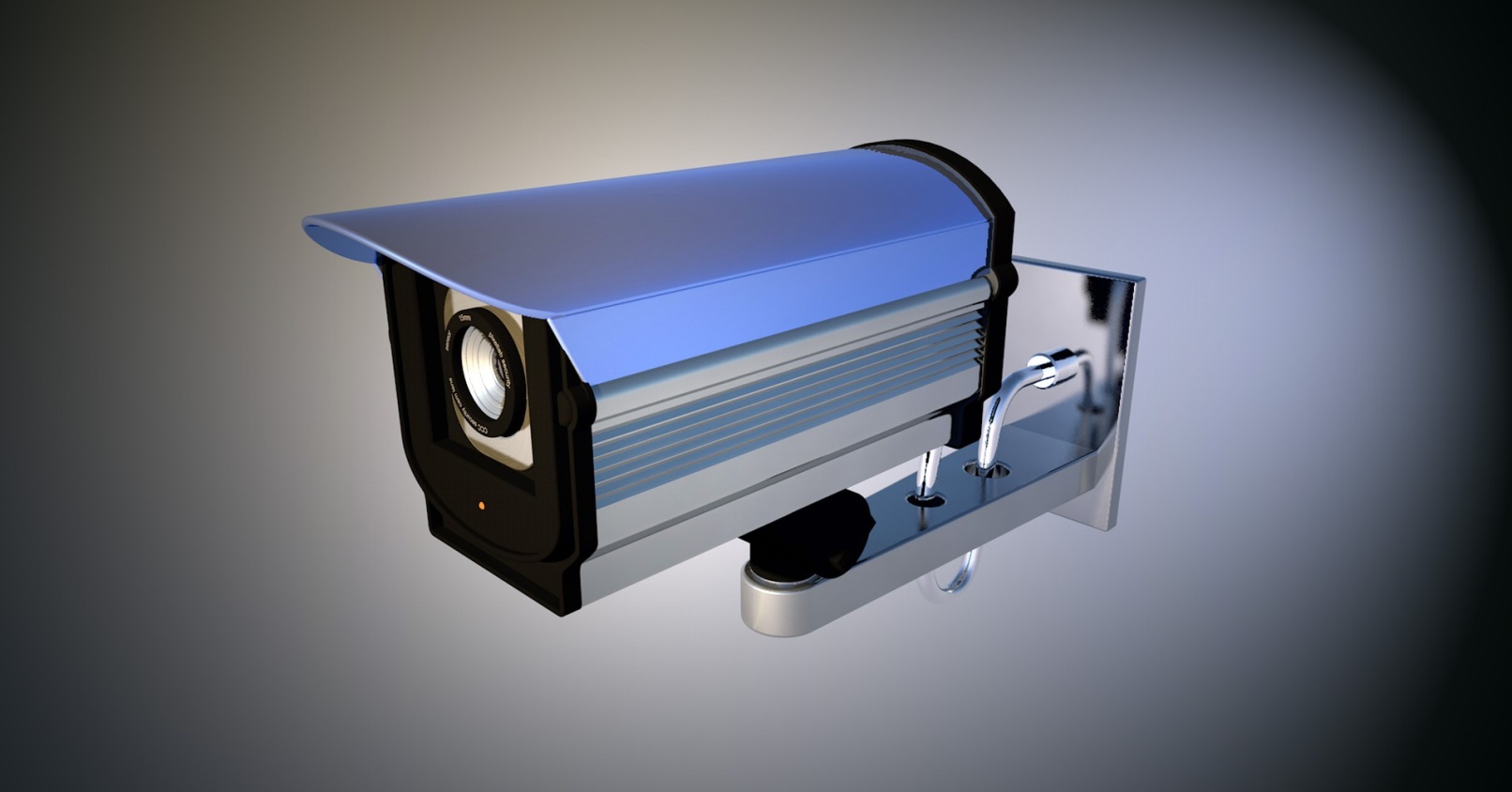 